第９回ボウリング同好会定例会を行いました。去る11月13日（月）、アイビーボウル向島にて『第９回ボウリング同好会定例会』を行いました。男性8名、女性2名、計10名の方々にご参加いただき、和気あいあいとした中、ボウリングを楽しみました。今回はコーチとして、新宿支部の小川龍裕先生にご参加いただいたので、皆さん、いつもよりスコアが上がったようです。東京会のボウリング大会の予選会の位置付けとなる、統括支部の大会直前の、良いトレーニングになったのではないかと思います。今回の優勝は、小川先生はコーチのため辞退され、2ゲームトータル328の佐々木先生でした。おめでとうございます！今回も形の違う”女神Statue”をお持ち帰りになりました。 次回は東京会のボウリング大会の最終練習となるかと思いますので、多くの皆様の参加をお待ちしております。どうぞよろしくお願いいたします。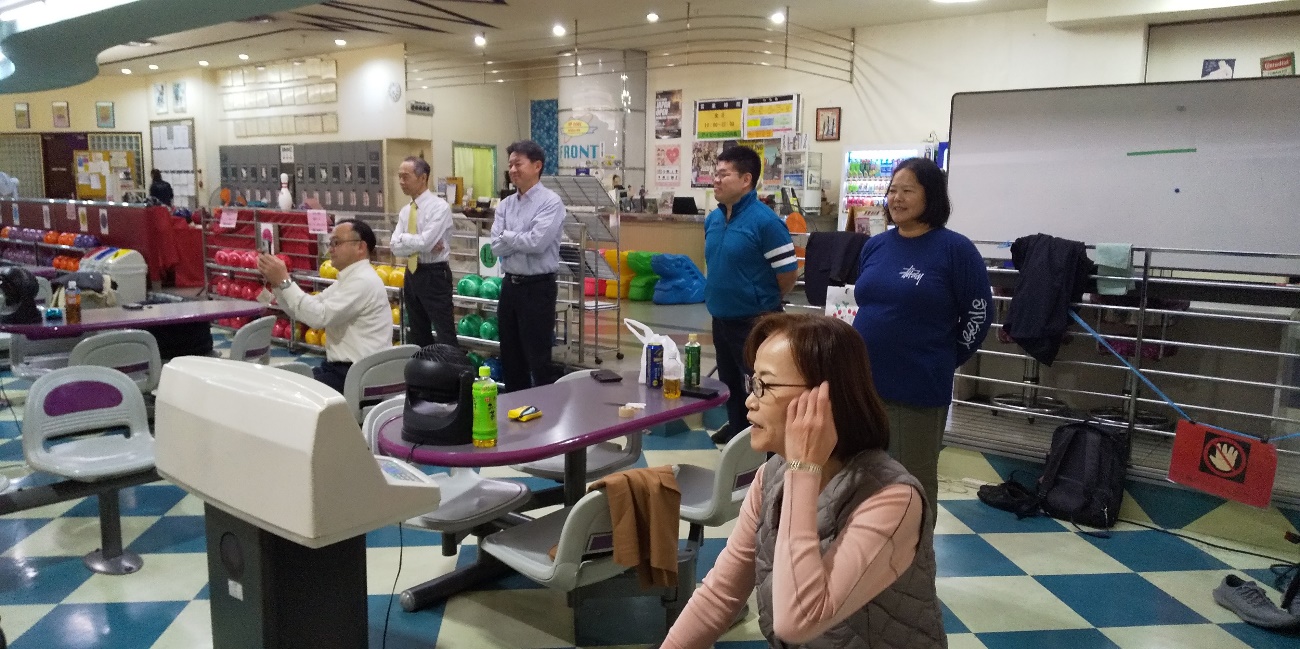 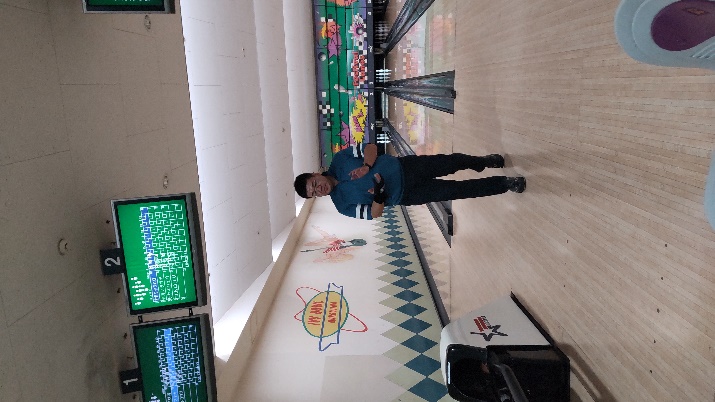 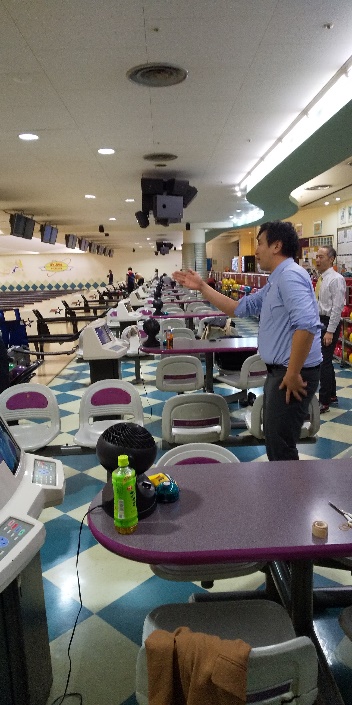 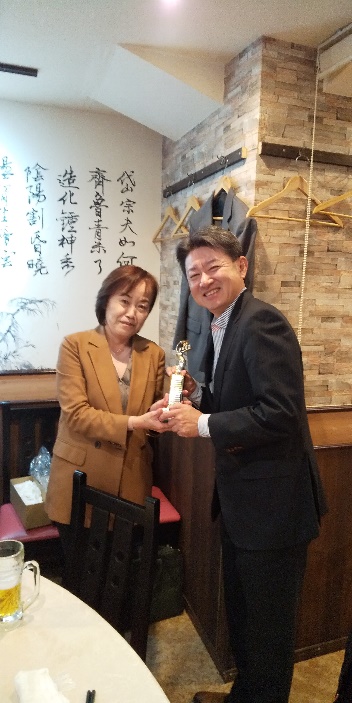 